Summer Summer NightAlan Doyle 2017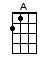 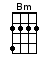 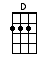 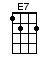 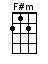 INTRO:  / 1 2 / 1 2 / [A] / [A] /[A] Early in the evening with the [A] sun set low[A] Callin’ everybody, every-[A]body I knowThere’s gonna [E7] be some time [E7]With the [E7] bright moon shine / [E7]  [D]  /[A] Jimmy loves a girl, he’s gonna [A] ask her to go down[A] Underneath the stars saying [A] “Hurry it’s gonna be [E7] alright” [E7] (alright)[E7] Whatcha gonna do on a / [E7]  summer summer [A]  night /[A] You and me, we’ll build a [A] fire on the beach[A]  I’ll bring the songs / [E7]  you bring the [D]  whiskey /[A] Down to the river where the [A] river runs freeWe’ll [A]  love it if we let ourselves / [E7] go- / [A]o (hey)And we / [D]  won’t [A]  come / [E7] home/ [E7] Until the [D] morning / [A] glowsSo let your / [D]  co-[A]lours / [E7] showWe’ll [E7] love it if we let ourselves [A] go[D] / [F#m] / [E7] /[A] / [D] / [F#m] / [E7]I’ve [A] got an old guitar, I’m gonna [A] pass it around[A] Jimmy’s gonna sing about a [A] dirty old townWith that [E7] girl in his eye [E7] and hope it [E7] makes her smile / [E7]  [D] And we can [A] dream a little in middle the [A] of the sweet soundOf the [A] melody we’re makin’ when the [A] sun is goin’ downIn the [E7] twilight [E7] (come on)[E7] Whatcha gonna do on a / [E7]  summer summer [A]  night /[A] You and me, we’ll build a [A] fire on the beach[A]  I’ll bring the songs / [E7]  you bring the [D]  whiskey /[A] Down to the river where the [A] river runs freeWe’ll [A]  love it if we let ourselves / [E7] go- / [A]o (hey)And we / [D]  won’t [A]  come / [E7] home/ [E7] Until the [D] morning / [A] glowsSo let your / [D]  co-[A]lours / [E7] showWe’ll [E7] love it if we let ourselves [A] goAnd we / [D]  won’t [A]  come / [E7] home/ [E7] Until the [D] morning / [A] glowsSo let your / [D]  co-[A]lours / [E7] showWe’ll [E7] love it if we let ourselves [A] go[D] / [F#m] / [E7] /[A] / [D] / [F#m] / [E7] /BRIDGE:[Bm] So [Bm] don’t be [D] shyLet the [D] stars col-[F#m]lide[F#m] We’re all the [E7] same in the [E7] firelight[Bm] These [Bm] days are so [D] fewI [D] know it’s [F#m] trueI only [F#m] get so many [E7]  summer summer / nights with / [Bm]  you / 1 2Yeah [A] you and me, we’ll build a [A] fire on the beach[A]  I’ll bring the songs / [E7]  you bring the [D]  whiskey /[A] Down to the river where the [A] river runs freeWe’ll [A]  love it if we let ourselves / [E7] go- / [A]o (hey)And we / [D]  won’t [A]  come / [E7] home/ [E7] Until the [D] morning / [A] glows (hey)So let your / [D]  co-[A]lours / [E7] showWe’ll [E7] love it if we let ourselves [A] goAnd we / [D]  won’t [A]  come / [E7] home/ [E7] Until the [D] morning / [A] glows So let your / [D]  co-[A]lours / [E7] showWe’ll [E7] love it if we let ourselves [A] go [D] [F#m] We’ll [E7] love it if we let ourselves [A] go [D][F#m] Yeah we’ll [E7] love it if we let ourselves [A] go [D][F#m] We’ll [E7] love it if we let ourselves [A] go [D][F#m] / [E7]  [A]  /www.bytownukulele.ca